В связи с активизацией мошенников, Управление МВД России по Омской области предупреждает! 

Жителям региона в мессенджерах поступают сообщения якобы от публичных людей региона, в том числе, членов Правительства Омской области. В сообщениях мошенники указывают, что с абонентом вскоре свяжется по важному вопросу некий куратор или представитель правоохранительных органов, которому в дальнейшем необходимо будет оказать содействие. 

Вступать в диалог и реагировать на такие сообщения нельзя. В действительности переписка ведется со страницы-клона, дублирующей оригинальный аккаунт узнаваемой персоны. Если вам поступило такое сообщение, обратитесь к данному человеку лично, минуя мессенджеры, и сообщите в полицию по телефону 102.

Информация: https://t.me/omsk_police/2228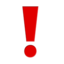 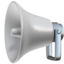 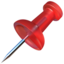 Фото источник https://k-artina.ru/arts/moshennik-art 